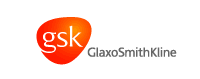 The GlaxoSmithKline Residential Chemistry Training Experience (2014)Application FormThe information submitted on this form will be treated by GSK as Strictly Private and Confidential. Please complete in black ink.  If you are completing the form electronically, please also print and send the completed and signed form as directed.PERSONAL DETAILSEDUCATION*Only provide such details if third year of a four year course is completedIs the degree you expect to obtain with honours?			Yes 		No TRAINING EXPERIENCECAREER CHOICESWORK EXPERIENCEI believe the particulars given above to be correct.Please help us by completing this section; completion of this section is optionalETHNIC ORIGINWHITE 				 British  Irish  Other White background MIXED 				 White and Black Caribbean  White and Black African  White and Asian  Other Mixed background ASIAN orASIAN TISH 		 Indian Pakistani  Bangladeshi  Other Asian background BLACK or BLACK TISH 			 Caribbean  African  Other Black background CHINESE or OTHER ETHNIC GROUP 		 Chinese  Other ethnic group ANY OTHER 				Please specify:--       Are you the first generation of your family to attend university?	Yes 		No Please return this form to:  	Recruiting Administrator (quoting Reference RCTE11)Respiratory Medicinal Chemistry DepartmentMedicines Research Centre					GlaxoSmithKline					Herts					SG1 2NY	Alternatively, if you would prefer to send your completed application electronically, please forward it to the following email address: uzy55557@gsk.comSurname:  (Block capitals)Forenames: (Please underline the name you would normally use)Forenames: (Please underline the name you would normally use)Title:  (Please delete as
 appropriate)Mr / Mrs / Miss / MsHome Address:  If this is the address to be used for communications please check this box Home Address:  If this is the address to be used for communications please check this box Home Address:  If this is the address to be used for communications please check this box Home Address:  If this is the address to be used for communications please check this box University Address:  If this is the address to be used for communications please check this box  University Address:  If this is the address to be used for communications please check this box  University Address:  If this is the address to be used for communications please check this box  University Address:  If this is the address to be used for communications please check this box  Telephone (Home):Telephone (Home):Telephone ():Telephone ():Telephone (University):Telephone (University):e-mail:e-mail:School/College:AS/A level (or equivalent) subjects studied:GradeDateUniversity:  	     Course Title:	     Dates of Study:	     First Year Examination Results:First Year Examination Results:Second Year Examination Results:Second Year Examination Results:Third Year Examination Results*:Third Year Examination Results*:Give details of (i) option courses being studied in your final year and (ii) the final year project you will be undertaking:Give details of any other qualifications or skills you have acquired which are not captured above:What are your reasons for applying to be part of the 2014 GSK Chemistry Training Experience?Please provide an example of a time when you have worked in a team. What was your contribution? What did you find most difficult about working in that team?What future career are you considering and what first got you interested in this career?(If undecided please say so, but give an indication of your ideas)Are you considering any postgraduate studies? If yes, please provide details.Please provide details of any work experience/placement you have had (include placement duration, and what you gained/achieved):Signature:Date:Are you authorised to work in the UK ?    Yes     No 